Объявление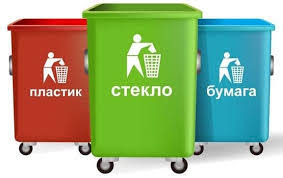 24 января 2019 года в 15:00 ч.  В СДК с. Камеево состоится собрание граждан по вопросу сбора и вывоза ТКО (твердых коммунальных отходов). Явка обязательна.Администрация Сельского поселения Камеевский сельсовет